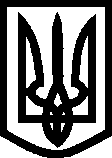 УКРАЇНА ВИКОНАВЧИЙ КОМІТЕТМЕЛІТОПОЛЬСЬКОЇ  МІСЬКОЇ  РАДИЗапорізької областіР І Ш Е Н Н Я  02.07.2020		                                                    			№ 116/1Про внесення змін до штатного розпису Керуючись ст.ст. 42, 50 Закону України «Про місцеве самоврядування в Україні», Положення  територіального центру соціального обслуговування Мелітопольської міської ради Запорізької області, затвердженого рішенням 32 сесії Мелітопольської міської ради VІІ скликання від 26.06.2017 № 13, з метою оптимізації штатної чисельності працівників, ефективного та раціонального використання коштів міського бюджету виконавчий комітет Мелітопольської міської ради Запорізької областіВИРІШИВ:Внести зміни до штатного розпису територіального центру соціального обслуговування Мелітопольської міської ради Запорізької області, а саме: з 03.09.2020 скоротити посаду сторожа у кількості 3,5 одиниці.Територіальному центру соціального обслуговування Мелітопольської міської ради Запорізької області:1) здійснити скорочення працівників відповідно до вимог чинного законодавства;2) забезпечити внесення відповідних змін до штатного розпису.Контроль за виконанням цього рішення покласти на  першого заступника міського голови з питань діяльності виконавчих органів ради Бойко С.Секретар Мелітопольської міської ради				Роман РОМАНОВ